Ce dossier de candidature constituera un support dans le cadre de l’évaluation par le ou les pôles concernés de la COMUE Normandie Université.Intitulé de la plateforme :__________________________________________________________________     Établissement ou organisme porteur du projet déposé :__________________________________________________________________Établissement hébergeur :__________________________________________________________________Autre(s) tutelle(s) :__________________________________________________________________Calendrier de l’opération : __________________________________________________________________           Le projet s’inscrit dans le cadre du CPER 2021-2027 Le projet s’inscrit dans le cadre du CPIER Vallée de Seine 2021-2027Réseau(x) d’Intérêts Normand(s) concerné(s) (RIN) : Normandie Energies et Matériaux – Pôle EP2M Normandie Humanités et Société – Pôle SHS Normandie Biomédicale et Chimie – Pôle CBSB Normandie Terre et Mer – Pôle CTM Normandie Digitale – Pôle SN Le projet s’inscrit dans la stratégie de spécialisation intelligente (S3) du Programme Opérationnel régional FEDER-FSE/IEJ Normandie 2021-2027 :Domaine(s) de spécialisation concerné(s) : Préserver et transformer durablement les ressources agricoles, marines, sylvicoles et les systèmes de production Développer un mix énergétique vers zéro émission carbone Transformer les process pour une industrie performante, durable et digitale Développer de nouvelles solutions de mobilités bas-carbone efficientes et sécurisées Accélérer les synergies et l’innovation au service d’une médecine 5P humaine et animale Faire de la Normandie un territoire résilient par la maîtrise des risques technologiques, naturels, sanitaires et sociauxRésumé non confidentiel du projet : _______________________________________________________________OBJET DE LA DEMANDE______________________________________________________________________________RECAPITULATIF FINANCIER DE LA DEMANDEEtablissement ou organisme gestionnaire : Régime TVA : 	 Assujetti 	 Non-assujettiFournir une attestation de non assujettissement à la TVA, le cas échéant Indiquer les dépenses en HT si l’établissement est assujetti, en TTC s’il est non-assujettiAvis argumenté et signé du coordinateur de pôle formation et recherche de la COMUE NU à joindre en annexe au moment du dépôt du projet sur la plateforme RégionaleSignature :PRESENTATION DE LA PLATEFORME PORTEUSE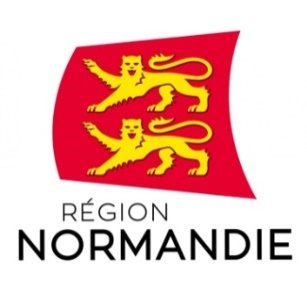 RIN RECHERCHE 2021Dossier de candidature « Plateforme de recherche »RIN RECHERCHE 2021Dossier de candidature « Plateforme de recherche »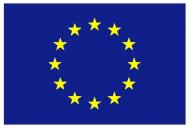 Thème : Recherche et InnovationThème : Recherche et InnovationCofinancé par l’Union européenne avec le fonds européen de développement régional (FEDER)Objectif stratégique Pour une économie normande dynamique, attractive et innovanteCofinancé par l’Union européenne avec le fonds européen de développement régional (FEDER)Mission Accompagner la recherche et l’innovation, levier de développement économiqueCofinancé par l’Union européenne avec le fonds européen de développement régional (FEDER)Territoire Normandie Cofinancé par l’Union européenne avec le fonds européen de développement régional (FEDER)Type d’aide Subvention DéfinitionUne plateforme de recherche est une infrastructure ou un dispositif assurant au meilleur niveau technologique, une mission de service (prestations, collaborations) pour une ou plusieurs communautés scientifiques du domaine public ou privé. Sa gouvernance est centralisée et clairement identifiée. Son accès est ouvert à tous sur la base d’une tarification ou d’un fonctionnement clairement défini grâce à une comptabilité analytique et un modèle économique établi. Si la plateforme présente une activité économique, celle-ci devra consommer exactement les mêmes intrants (tels que le matériel, l’équipement, la main-d’œuvre et le capital immobilisé) que les activités non économiques, et la capacité affectée chaque année à ces activités économiques ne devra pas excéder 20% de la capacité annuelle globale de plateforme. (Source : Régime cadre exempté de notification relatif aux aides à la recherche, au développement et à l’innovation (RDI) en vigueur)Procédure de dépôtLes porteurs déposent leurs demandes sur la plateforme de la COMUE NU. La date limite de dépôt est le 15 février 2021.Les projets sont évalués par les commissions équipement des pôles de la COMUE NU, selon la grille d’analyse fournie par la Région. Les classements des dossiers et les grilles d’évaluations sont transmis par la COMUE NU à la Région, et discutés lors du COPIL ESRI, courant avril.La Région informe les porteurs de la recevabilité ou non de leurs projets et le cas échéant, invite les établissements concernés à déposer formellement les demandes de subventions sur la plateforme régionale pour instruction, selon le modèle annexé au présent dossier de candidature. Dépenses éligibles (investissement) Équipements scientifiques : acquisition d’équipements, et, si comptabilisés en tant que dépenses d’investissement, mise à niveau d’équipements scientifiques, aménagements, et l’ensemble des garanties et services négociés dans le cadre de l’acquisition.Toute dépense répertoriée comptablement en tant que dépense de fonctionnement est inéligible dans le cadre de cette typologie de projet. Caractéristiques de l’équipement sollicité :*Nature de l’équipement demandé : *Caractère innovant de l’équipement / intégration et complémentarité de l’équipement dans la plateforme existante : *Principales actions envisagées :*Objectifs recherchés et résultats attendus : *Préciser les indicateurs permettant de suivre l’activité de l’équipement demandé :*Public visé : *Détailler les taux prévisionnels d’utilisation de l’équipement sollicité : (calculés sur la base des heures ou jours d’utilisation / heures ou jours de disponibilité réelle (hors maintenance et fermeture)- Taux d’utilisation interne à l’unité ou à l’établissement :* utilisations à but de recherche, pour et par les membres et propriétaires de la plateforme- Taux d’utilisation dans le cadre de collaborations scientifiques : * avec des tiers non propriétaires de la plateforme, académiques ou industrielles avec accords de consortium- Taux d’utilisation pour des prestations externes (facturées) :* Toute notion de facturation interne est exclue*Impacts attendus : - pour l’équipe de recherche :- pour les prestataires extérieurs :- pour le territoire : Moyens supplémentaires dédiés, rendus disponibles par l’établissement, organismes ou structures porteurs, si rendus nécessaires pour l’utilisation de l’équipement (locaux dédiés, moyens humains dédiés, maintenance…) : Calendrier détaillé de l’opération : Dépenses d’investissementMontantRecettesMontantEquipements scientifiques – Acquisition ; aménagements si nécessaires….Subvention demandée en InvestissementEquipements scientifiques – Acquisition ; aménagements si nécessaires….Autofinancement (sur les dépenses éligibles au dispositif régional uniquement)Equipements scientifiques – Mise à niveau (si comptabilisée en investissement)Autres financements (sur les dépenses éligibles au dispositif régional)TOTALTOTALAvis argumenté et signé du responsable de la plateforme :Signature :Avis argumenté et signé de l’établissement, organisme ou structure porteur :(attestant de la soutenabilité de la plateforme par l’établissement porteur : locaux accordés, engagement d’entretien / participation aux frais de maintenance, consommables, moyens humains…)Signature :Description générale de la plateformeDescription générale de la plateformeIntégration de la plateforme et de son activité dans la stratégie de l’établissement ou organisme porteur de la présente demande  Description courte des missions et des services fournis Présentation des principaux équipements présents sur la plateformeThématique scientifique et domaines technologiquesLabels et certificats obtenus (le cas échéant)Superficie estimative en m2Organisation de la plateforme / Ressources humaines Organisation de la plateforme / Ressources humaines Identité du responsable scientifique Nom : 
Prénom : 
Fonction : 
Etablissement
de rattachement :Responsable opérationnel le cas échéantNom : 
Prénom : 
Fonction : 
Etablissement
de rattachement :Nombre d'ETPDescriptif des moyens humains (scientifiques et administratifs) dédiés Utilisation de la plateformeUtilisation de la plateformeLes taux sont à calculer selon les heures ou jours d’utilisation / heures ou jours de disponibilité réelle des équipements existants sur l’année N-1 (hors temps de maintenance et de fermeture)Les taux sont à calculer selon les heures ou jours d’utilisation / heures ou jours de disponibilité réelle des équipements existants sur l’année N-1 (hors temps de maintenance et de fermeture)Taux d'utilisation interne (*)* utilisations à but de recherche, pour et par les membres et propriétaires de la plateformeTaux d'utilisation dans le cadre de collaborations scientifiques (*)* avec des tiers non propriétaires de la plateforme, académiques ou industrielles avec accords de consortiumTaux d’utilisation pour des prestations externe (facturées) * toute notion de facturation interne est excluePositionnement scientifique et territorial de la plateformePositionnement scientifique et territorial de la plateformePérimètre de la plateforme (régional, national, international…) Des équipements similaires existent-t-ils à l'échelle nationale Quelles sont les spécificités de la plateforme par rapport aux plateformes existantes du même type ?Fonctionnement financier et modèle économique Fonctionnement financier et modèle économique Sources de financementSources de financementAutofinancement de l'établissement d'accueilPrestations Subventions publiques Autres (mécénat, dons…)Modèle économiqueModèle économiqueIndiquer la/les tarification(s) en vigueurComptabilité analytique en vigueur Gouvernance Gouvernance Forme juridique de la plateformeComposition de la gouvernance de la plateforme (en préciser les membres)Description des instances de décisions régissant les activités de la plateforme 